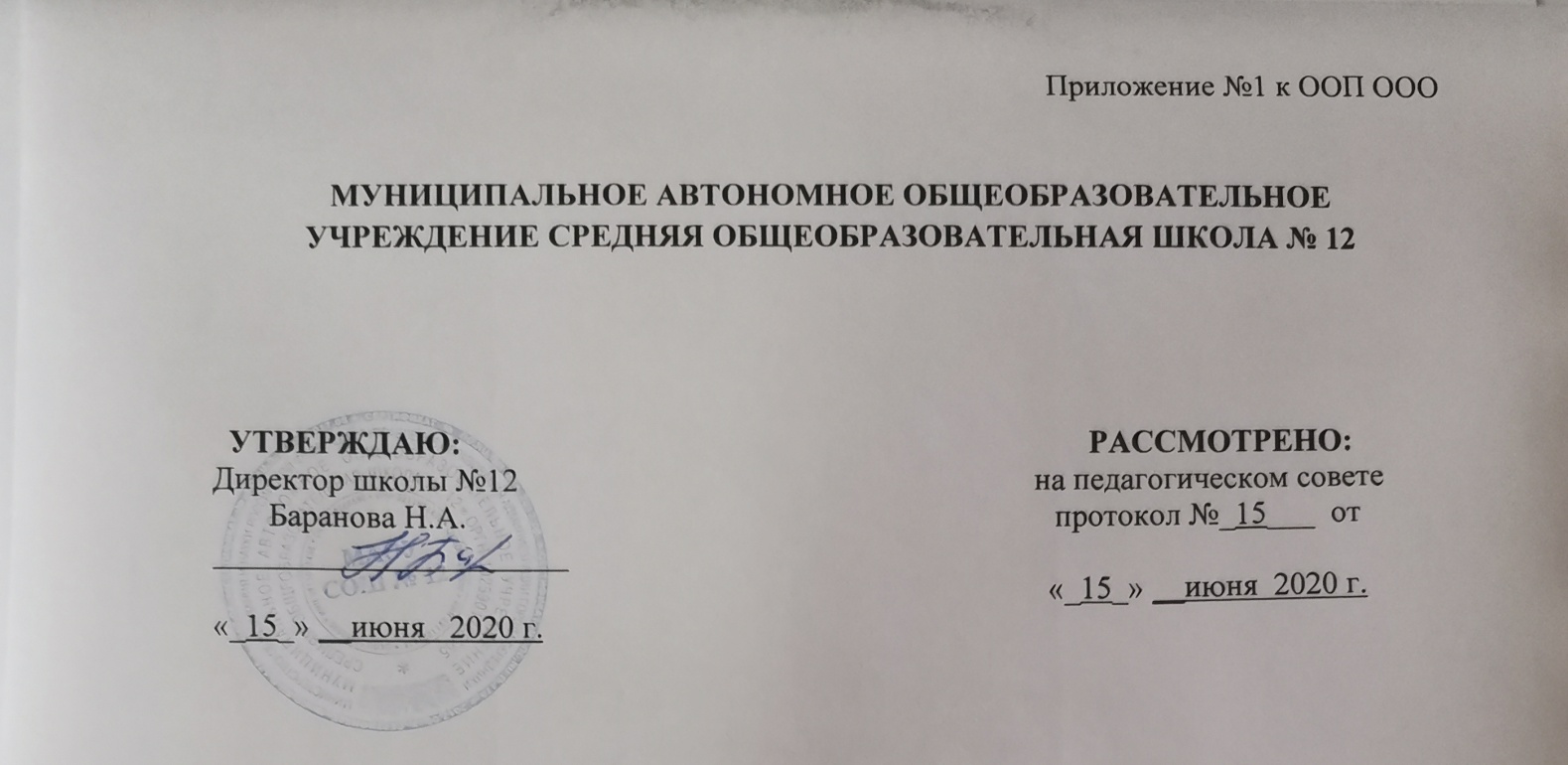 РАБОЧАЯ  ПРОГРАММАучебного предмета «Немецкий язык»2019– 2020 учебный годУчитель: Красильникова Татьяна НиколаевнаКлассы: 5-9УМК  Авторская программа.  Бим И.Л., Садомова Л.В. «Немецкий язык», опубликованной   в сборнике  программ « Рабочие программы. Предметная линия учебников И.Л.Бим. 5-9 классы,  М.: Просвещение, 2014г.Учебник: Бим И.Л., Рыжова Л.И. « Немецкий язык 5 кл» М:Просвещение, 2016 г., Бим И.Л., Садомова Л.В.,Санникова Л.М. « Немецкий язык 6-9 кл» М:Просвещение, 2017 г.Всего часов в год        102Всего часов в неделю 	3г. Березники, 2019Планируемые результаты освоения учебной программы  по предмету «Немецкий язык»Личностные результаты1) воспитание российской гражданской идентичности: патриотизма, уважения к Отечеству, прошлое и настоящее многонационального народа России; осознание своей этнической принадлежности, знание истории, языка, культуры своего народа, своего края, основ культурного наследия народов России и человечества; усвоение гуманистических, демократических и традиционных ценностей многонационального российского общества; воспитание чувства ответственности и долга перед Родиной;2) формирование ответственного отношения к учению, готовности и способности обучающихся к саморазвитию и самообразованию на основе мотивации к обучению и познанию, осознанному выбору и построению дальнейшей индивидуальной траектории образования на базе ориентировки в мире профессий и профессиональных предпочтений, с учетом устойчивых познавательных интересов, а также на основе формирования уважительного отношения к труду, развития опыта участия в социально значимом труде;3) формирование целостного мировоззрения, соответствующего современному уровню развития науки и общественной практики, учитывающего социальное, культурное, языковое, духовное многообразие современного мира;4) формирование осознанного, уважительного и доброжелательного отношения к другому человеку, его мнению, мировоззрению, культуре, языку, вере, гражданской позиции, к истории, культуре, религии, традициям, языкам, ценностям народов России и народов мира; готовности и способности вести диалог с другими людьми и достигать в нем взаимопонимания;5) освоение социальных норм, правил поведения, ролей и форм социальной жизни в группах и сообществах, включая взрослые и социальные сообщества; участие в школьном самоуправлении и общественной жизни в пределах возрастных компетенций с учетом региональных, этнокультурных, социальных и экономических особенностей;6) развитие морального сознания и компетентности в решении моральных проблем на основе личностного выбора, формирование нравственных чувств и нравственного поведения, осознанного и ответственного отношения к собственным поступкам;7) формирование коммуникативной компетентности в общении и сотрудничестве со сверстниками, детьми старшего и младшего возраста, взрослыми в процессе образовательной, общественно полезной, учебно-исследовательской, творческой и других видов деятельности;8) формирование ценности здорового и безопасного образа жизни; усвоение правил индивидуального и коллективного безопасного поведения в чрезвычайных ситуациях, угрожающих жизни и здоровью людей, правил поведения на транспорте и на дорогах;9) формирование основ экологической культуры, соответствующей современному уровню экологического мышления, развитие опыта экологически ориентированной рефлексивно-оценочной и практической деятельности в жизненных ситуациях;10) осознание значения семьи в жизни человека и общества, принятие ценности семейной жизни, уважительное и заботливое отношение к членам своей семьи;11) развитие эстетического сознания через освоение художественного наследия народов России и мира, творческой деятельности эстетического характера.Метапредметные результаты1) умение самостоятельно определять цели своего обучения, ставить и формулировать для себя новые задачи в учебе и познавательной деятельности, развивать мотивы и интересы своей познавательной деятельности;2) умение самостоятельно планировать пути достижения целей, в том числе альтернативные, осознанно выбирать наиболее эффективные способы решения учебных и познавательных задач;3) умение соотносить свои действия с планируемыми результатами, осуществлять контроль своей деятельности в процессе достижения результата, определять способы действий в рамках предложенных условий и требований, корректировать свои действия в соответствии с изменяющейся ситуацией;4) умение оценивать правильность выполнения учебной задачи, собственные возможности ее решения;5) владение основами самоконтроля, самооценки, принятия решений и осуществления осознанного выбора в учебной и познавательной деятельности;6) умение определять понятия, создавать обобщения, устанавливать аналогии, классифицировать, самостоятельно выбирать основания и критерии для классификации, устанавливать причинно-следственные связи, строить логическое рассуждение, умозаключение (индуктивное, дедуктивное и по аналогии) и делать выводы;7) умение создавать, применять и преобразовывать знаки и символы, модели и схемы для решения учебных и познавательных задач;8) смысловое чтение;9) умение организовывать учебное сотрудничество и совместную деятельность с учителем и сверстниками; работать индивидуально и в группе: находить общее решение и разрешать конфликты на основе согласования позиций и учета интересов; формулировать, аргументировать и отстаивать свое мнение;10) умение осознанно использовать речевые средства в соответствии с задачей коммуникации для выражения своих чувств, мыслей и потребностей; планирования и регуляции своей деятельности; владение устной и письменной речью, монологической контекстной речью;11) формирование и развитие компетентности в области использования информационно-коммуникационных технологий (далее ИКТ- компетенции); развитие мотивации к овладению культурой активного пользования словарями и другими поисковыми системами;12) формирование и развитие экологического мышления, умение применять его в познавательной, коммуникативной, социальной практике и профессиональной ориентации.Предметные результатыИзучение предметной области "Иностранные языки" должно обеспечить:приобщение к культурному наследию стран изучаемого иностранного языка, воспитание ценностного отношения к иностранному языку как инструменту познания и достижения взаимопонимания между людьми и народами;осознание тесной связи между овладением иностранными языками и личностным, социальным и профессиональным ростом;формирование коммуникативной иноязычной компетенции (говорение, аудирование, чтение и письмо), необходимой для успешной социализации и самореализации;обогащение активного и потенциального словарного запаса, развитие у обучающихся культуры владения иностранным языком в соответствии с требованиями к нормам устной и письменной речи, правилами речевого этикета.Предметные результаты изучения предметной области "Иностранные языки" должны отражать:1) формирование дружелюбного и толерантного отношения к ценностям иных культур, оптимизма и выраженной личностной позиции в восприятии мира, в развитии национального самосознания на основе знакомства с жизнью своих сверстников в других странах, с образцами зарубежной литературы разных жанров, с учетом достигнутого обучающимися уровня иноязычной компетентности;2) формирование и совершенствование иноязычной коммуникативной компетенции; расширение и систематизацию знаний о языке, расширение лингвистического кругозора и лексического запаса, дальнейшее овладение общей речевой культурой;3) достижение допорогового уровня иноязычной коммуникативной компетенции;4) создание основы для формирования интереса к совершенствованию достигнутого уровня владения изучаемым иностранным языком, в том числе на основе самонаблюдения и самооценки, к изучению второго/третьего иностранного языка, к использованию иностранного языка как средства получения информации, позволяющего расширять свои знания в других предметных областях.Содержание  курса по классам5 класс (102 часа)Привет, 5 класс! С чем мы пришли из 4 класса? Курс повторения. 8 ч.Первый школьный день в новом учебном году.Воспоминания о лете.Обмен впечатлениями об ушедшем лете и летних каникулах.Грамматический материал1. Возвратные местоимения.2. Систематизация грамматических знаний о спряжении глаголов в Präsens, обобразовании Perfekt.Повторение:Образование степеней сравнения прилагательных1.Старый немецкий город. Что в нём? 10 ч.Описание старого немецкого города (повторение лексики, изученной в начальной школе)Городские объекты (введение новой лексики).Грамматический материал1. Типы образования множественного числа имён существительных2. Отрицание kein. Употребление отрицаний kein и nicht Вывески на городских зданиях.Старый немецкий город. Разговоры на улице. Встреча на улицеСтрановедческая информация о немецких городах Берлине, Веймаре, Лейпциге2.В городе… Кто живёт здесь? 10 ч.Тема «Жители города: люди и животные». Образование новых слов с помощьюсловообразовательных элементов.Грамматический материалУказательные местоимения dieser, diese, dieses, jener, jene, jenes, jene. Короткиевысказывания жителей города. Город и его жители. Диалоги „Auf der Straße“, „Begegnung“(спор о погоде, обмен мнениями, высказывание различных точек зрения о городе и егожителях)3.Улицы города. Какие они? 10 ч.„Die Straßen der Stadt“ (лексика по теме). Антонимы к прилагательным. Диалоги „Markusund Gabi“, „Gabi, Markus, Ilse und Dieter mit einem unbekannten Lebewesen“ спослетекстовыми заданиями. „Die Straßen“ (стихотворение)Повторение:Выражение принадлежности с помощью притяжательных местоимений. Текст дляаудирования „Robi interessiert sich für die Verkehrsregeln“. Повторение лексики по теме«Транспорт».Ситуации «На улице», «Описание пешеходной зоны», «Транспортное движение в городе».Грамматический материал. Повторение:1. Спряжение сильных глаголов с корневой гласной „e“ и „a“ в Präsens.2. Модальные глаголы wollen, können, mögen, müssen, sollen, dürfen.4.Где и как живут здесь люди? 10 ч.«Жилище человека» (предъявление новой лексики). «Улицы города. Какие они?», «Дома,в которых живут люди» (предъявление новой лексики, в том числе наречий, отвечающихна вопрос Wo?).Грамматический материалУпотребление существительных в Dativ после предлогов in, an, auf, hinter, neben, vor,zwischen при ответе на вопрос Wo? Рифмовка „Wo? Wo? Wo?“. Диалог в ситуации«Ориентирование в городе» (чтение и инсценирование в парах).Текст „Gabi erzählt Kosmi“ (для самостоятельного чтения и осмысления)Ситуации „Auf der Straße“ (с использованием слов и словосочетаний по теме).Систематизация лексики по словообразовательным элементам по теме „Die Stadt“. Диалог„Kosmi und Gabi“. Стихотворение „Meine Stadt“. Интервью Кота в сапогах о городе. Песня„Auf der Brücke, in den Straßen“5.У Габи дома. Что мы здесь видим? 10 ч.«Обустройство квартиры/дома» (предъявление новой лексики). Текст с пропусками ивопросы к нему. Текст для понимания на слух о семье Габи. Текст о доме, в которомживёт Габи.Стихотворение „In meinem Haus“. Диалог „Ilse, Kosmi und Robi besuchen Gabi“ (на слух,для чтения и инсценирования).Грамматический материал1. Спряжение глагола helfen в Präsens.2. Употребление существительных после глагола helfen в DativТексты „Frau Richter erzählt“ и „Luxi erzählt dem Gestiefelten Kater“ (для чтения иобсуждения в группах).Грамматический материалГлаголы с отделяемыми приставками (памятка и тренировочные упражнения).Упражнения, нацеленные на систематизацию грамматического материала (падежи внемецком языке, употребление Dativ после предлогов an, auf, hinter, neben, in, über, unter,vor, zwischen, употребление существительных и личных местоимений в Dativ послеглагола helfen).Ситуации „Auf der Straße“ и „Gabi hilft der Mutter, der Oma und dem Opa bei der Hausarbeit“.Полилог „Kosmi hat eine Idee“6.Как выглядит город Габи в разные времена года. 10 ч.Диалог – обмен мнениями „Dieter telefoniert mit Gabi“. Рисунки с подписями, в которыхсодержатся слова с пропусками. Тема „Die Jahreszeiten“ (предъявление новой лексики)Грамматический материалУпражнения на предъявление порядковых числительных и тренировку в их употреблении.Диалог „Gabi und Robi“. Вопросы о праздниках в Германии. Образцы поздравительныхоткрыток к различным праздникам. Вопросы о временах года. Диалог „Frau Fros und FrauHolfeld“. Диалог „Sandra und die Verkäuferin“. Ситуации „Auf der Straße“, „Im Supermarkt“,„Begegnung“, «Bekanntschaft“, „Ein Tourist möchte wissen ... “.Текст „Wo wohnt derOsterhase?“. Вопросы к тексту7. Большая уборка в городе. Отличная идея! Но… 10 ч.„Umweltschutz“ (презентация новой лексики по теме). Текст „Umweltschutz ist eininternationals Problem“. Диалог „Gabi und Markus sprechen mit ihrer Klassenlehrerin“Грамматический материалМодальные глаголы müssen и sollen в Präsens.Рифмовка „Wer arbeitet wo? “. Диалоги для чтения и инсценирования в группах: „Dieter,Gabi, Kosmi und Markus“, „Frau Weber und Herr Meier“.Грамматический материал1. Употребление предлогов mit, nach, aus, zu, von, bei + Dativ.Упражнения на предъявление и тренировку в употреблении предлогов mit, nach, aus, zu,von, bei + Dativ.Образование степеней сравнения прилагательных.Телефонный разговор „Markus und Gabi“. Ситуация „Gespräch mit der Klassenlehrerin“.Текст „Wozu spielen Gabi, Markus und die anderen Bauarbeiter und Architekten?“ Слова потеме „Berufe“)8.Снова приезжают гости в город. Как вы думаете, какие они? 10 ч.Рифмовка „Wir bauen unsere eigene Stadt“. «Покупки. Деньги» (предъявление новойлексики).Небольшой текст о построенном каждым из школьников городе и егодостопримечательностях.Грамматический материалПовторение:Глагол haben в самостоятельном значении.Упражнения на употребление глагола brauchen с существительными в Akkusativ.Вопросы по теме «Покупки». Памятка об употреблении инфинитивного оборота um … zu+ Inf.Упражнение на употребление инфинитивного оборота um … zu + Inf.Диалог „Robi und Gabi“. Диалог „Robi spricht mit Markus“. Стихотворение „Wann Freundewichtig sind“.Грамматический материалПредлоги с Akkusativ и Dativ.Ситуации: «Роби и Маркус знакомятся со своими гостями», «Косми рассказывает своимкосмическим друзьям о проекте „Großes Reinemachen in der Stadt“». Стихотворение „Gästekommen in die Stadt …“.9.Наши немецкие друзья и подруги готовят прощальный праздник. А мы? 14 ч.Серия вопросов для описания рисунка с изображением города.Грамматический материалПредлоги с Akkusativ – durch, für, ohne, um.Микротексты к серии рисунков для презентации лексики по теме «Подготовка кпразднику».Песенка „Tanz, Mariechen“. Ключевые слова для высказывания фрау Вебер об идее Космио генеральной уборке в городе. Сценка «За праздничным столом» (рисунок) и рядситуаций, связанных с описанием праздничного стола и ритуалом «Угощение»__6 класс (102 часа)Вводный курс. Здравствуй, школа! 4 ч.Текст. Знакомство с новым персонажем учебника. Изображение города и лексика дляописания рисунка.Рисунок с изображением людей различных профессий.Диалоги в ситуации «На улицегорода».Лексическая таблица „Die Stadt“.Стихотворение „Ich bin ich“.Грамматический материалПовторение: Речевые образцыwo? + Dativ,wohin? + Akkusativ1.Начало учебного года. 13 ч.Высказывания школьников о начале учебного года.Грамматический материалПовторение:Глаголы sich freuen, sich ärgern (über, auf, worüber? worauf?)Стихотворение „Nach den Ferien“. Письмо Эльке о начале учебного года. Текст „DerSchulanfang in Deutschland“. Текст „Schulanfang in verschiedenen Ländern“. Текст„Heinzelmännchen“„Nach den Sommerferien“ (высказывания школьников о лете в Perfekt). Памятка обобразовании Perfekt слабых глаголов с отделяемыми и неотделяемыми приставками.Памятка об употреблении глаголов stellen, legen, hängen, setzen с дополнением в Akkusativи обстоятельством места.Тренировочные упражнения на употребление глаголов stellen, legen, hängen, setzen2.За окнами листопад. 14 ч.Вопросы Тиля Уленшпигеля о начале учебного года в России. Текст с описанием природыи погоды осенью „Herbst. Das Wetter im Herbst“ (презентация новой лексики).Песня „Herbst“. Текст о погоде осенью.Kunterbuntes vom Herbst. Сказка „Die kleine Hexe“Упражнения, нацеленные на повторение Perfekt слабых глаголов и знакомство с Perfektсильных глаголов.Диалог „Nastja spricht mit Nussknacker“. Упражнения на употреблениеглагола sein в Präteritum. Высказывания немецких школьников об осени.3.Немецкие школы. Какие они? 15 ч.Схема школьного здания и список лексики по теме „Das Schulgebäude“. Вопросы о школе.Высказывания немецких школьников об их школах. Информация о различных типахнемецких школ. Высказывания немецких школьников об их школах.Текст о школах, о которых мечтают дети. Текст „Die Stadt will eine neue Schule bauen“.Памятка о склонении существительных. Тренировочное упражнение на употреблениеGenitiv. Диалог „Peter und Klaus gehen in eine neue Schule!“. Ситуация „Peter und Klaussuchen den Biologieraum“.Диалоги „Im Schulkorridor“, „Im Fotolabor“. Текст „Gespräche, die man in der Schule hörenkann“.Микротексты „Karlchen lernt rechnen“, „In der Robert-Koch-Straße“. Текст для аудирования„In der Robert-Koch-Straße“. Текст „Jörg und Monster“.Фотографии из семейного альбома.4.И что только не делают наши немецкие друзья в школе? 15 ч.„Schulfächer“ (презентация лексики). Расписание уроков. „Wie spät ist es?“ (презентацияновой лексики).Грамматический материалСпряжение глагола dürfen.Памятка о систематизации предлогов с Dativ и Akkusativ и об образовании Partizip IIслабых и сильных глаголов. Präteritum слабых и сильных глаголов.Описание классной комнаты Йорга. Стихотворение „Die poetischen Verben“. Шутки:„Nicht so gut, um einen Aufsatz darüber zu schreiben“, „In der Schule rechnen wir nur mitÄpfeln“. Рифмовка „Augen auf!“. Рифмовка „Wir müssen täglich lernen“. Стихотворение„Der Kasper fährt nach Mainz“.Текст „Kommissar Kniepels erster Fall“. Текст с пропусками „Elkes Tagebuchnotizen“.Расписание, о котором мечтает Штеффи. Диалог „In der Pause“. Советы о том, как изучатьиностранный языкШутки: „Wo sind die Alpen?“, „Ein Beispiel für Reptilien“ (Wer sind Reptilien?), „Wie breit istdie Seine?“. Диалог „Welches Fach ist dein Lieblingsfach?“. Текст „So ist die Schule inDixiland“. Рифмовка „Märchen“.Сказка „Aschenputtel“. Стихотворение „Das Lesen, Kinder,macht Vergnügen!“.Информация о том, какие книги любят немецкие дети5.Один день из нашей жизни. Какой он? 16 ч.Серия рисунков на тему «Как начинается утро».«Распорядок дня. Свободное время»(презентация новой лексики). Письмо Эльке о её распорядке дня. «Хобби».Грамматический материалПредлоги с Dativ. Склонение имён существительных. Возвратные глаголы.Текст „Tierfreund sein – ist das auch ein Hobby?“. Текст „Ein Hund muss her!“.Задания, направленные на повторение временных форм глагола (Präsens, Präteritum,Perfekt)Стихотворение „Dieser lange Tag“. Текст „Das Abc-Gedicht“. Письмо Штеффи из Касселя.Письмо Дирка к Наташе из Москвы. Текст „Blindenpferd Resi“. Текст „Ein Tierfest im Zoo“.Песня „Spaß im Zoo“ Три микродиалога на тему «Разговор с мамой по телефону». Текст натему «Детектив опрашивает свидетелей». Высказывания школьников об их хобби. Рассказдетей об их талисманах6.Классная поездка по Германии. Разве это не здорово? 17 ч.Письмо Эльке. Текст „Ratschläge für die Reisenden“. Рисунки с подписями о Берлине.Письмо Эльке из Берлина её другу Андрею.Грамматический материалУпотребление артиклей перед названиями рек.РО с модальным глаголом wollen.РО с модальным глаголом können.Упражнение на тренировку в употреблении глаголов besuchen, besichtigen, sich ansehen.Памятка об употреблении инфинитивного оборота с частицей zu.Отрывки записей из дневника Дирка. Текст „Die Bremer Stadtmusikanten“. Информация изпутеводителя по Бремену. Текст „Der Roland“. Систематизация лексики для ответа навопросы wann?, wohin?, womit? «Еда», «Традиции приёма еды в Германии» (презентациялексики).Игра «Переводчик». Систематизация лексики на основе словообразования.Систематизировать лексику, отвечающую на вопрос Wo liegt/befindet sich …? Памятка оправилах образования и переводе глаголов в Perfekt со вспомогательным глаголом sein.Диалоги на тему «Ориентирование в незнакомом городе». Диалоги на тему «В кафе».Сообщение „Die beste Reisezeit“. План города. Текст „Hamburg“ с иллюстрациями7.В конце учебного года – весёлый маскарад. 8 ч.Объявление о проведении карнавала. Futur I (памятка и упражнения на активизациюнового материала). „Die Kleidung“ (презентация новой лексики).Текст, включающий новую лексику по теме „Die Kleidung“Reden ist Silber und Schweigen ist Gold. Aber nicht beim Fremdsprachenlernen! (3 ч)Полилог „Elke, Jörg und Gabi“.Диалог „Dirk und Steffi“.Стихотворение „Wir fahren in die Welt“7 класс (102 часа)После летних каникул. Курс повторения. 7 ч.Речевые клише для рассказа о летних каникулах. Отрывок из письма, полученного изШвейцарии.Рекомендации о правилах чтения на немецком языке. Памятка о порядке слов впредложении.Письма немецкоязычных школьников из Нюрнберга, Айзенштадта и Берлина.Памятка об образовании порядковых числительных. Ассоциограммы по темам „DerSommer“, „Der Herbst“. Вопросы по темам „Die Schule“ и „Mein Freund/meine Freundin“.Карта Германии и вопросы о Германии. Текст „Wo spricht man Deutsch?“. Стихотворение„Schlaft gut!“ von Roswitha Fröhlich1.Что мы называем нашей родиной? 16 ч.Высказывания молодых людей о родине. Ассоциограмма по теме „Meine Heimat“ спропусками. Клише (как начало предложения) по теме „Meine Heimat“. днокоренныеслова по теме „Meine Heimat“. Песня „Ich liebe mein Land“. Высказывания молодых людейо своей родине: „Hans Schmidt“, „Buchhändler“, „Andreas aus der Schweiz“. Карты Австриии Швейцарии. Текст „Meine Heimat ist mein Dorf“. Высказывания юных европейцев:„Lydia Golianowa, 15, Tschechische Republik“, „Dominik Jaworski, 12, Polen“, „JanaMartinsons, 15, Deutschland“. Ассоциограмма по теме „Das gemeinsame Europa – was istdas?“. Стихотворение „Ich weiß einen Stern“ von Josef Guggenmos. Письмо из Гамбурга.Вопросы по теме „Meine Heimat“. Der Brief von Anita Kroll aus Wuhlheide. Der Brief vonMonika Krüger aus Berlin-Lichtenberg. Текст „Das Märchen von den Brüdern Grimm“ Схемасклонения прилагательных.2.Лицо города - визитная карточка страны. 16 ч.Стихотворение „Kommt ein Tag in die Stadt“. Вопросы для систематизации лексики потеме «Город». Тексты: „us der Geschichte Moskaus“, „as Herz Moskaus“, „anktPetersburg“, „usdal“, „ostow Welikij“, „leine Stätebilder“, „arlies erzält in ihremBrief“, „us Reiners Brief“, „lke erzält“, „hesi schreibt“, „eidi erzält“. Названиежителей различных городов и стран.Упражнение на закрепление в речи речевого образца „tolz sein auf + Akk.“ Упражнения,направленные на осознание конструкции с неопределённо-личным местоимением man +смысловой глагол. Порядок слов в сложносочинённом предложении с союзами und, aber,denn, oder. Игра «Репортёр». Репортёр задает вопросы своим собеседникам. Текст огороде Ильменау.Стихотворение Гёте „Über allen Gipfeln ist Ruh“. Текст „Der Prater“. Текст „Die DresdenerGemäldegalerie“3.Жизнь в современном большом городе. Какие проблемы здесь есть? 16 ч.Новая лексика по теме «Транспорт в большом городе» с примерами. Текст „DerEhrengast“. Диалог „Anton fährt mit der Straßenbahn“. Текст „Ein Engländer in Berlin“.Стихотворение „Autos überall!“ von Eugen Roth. Текст „Mein größter Wunsch“. Текст„Deutschlands erste Jugendstraße in Berlin“.Текст „Ullis Weg zur Schule“. Стихотворение „Ich will“. Песня „Wetten, dass ich kann?“.Задание на употребление глаголов einsteigen, aussteigen, stehen bleiben, halten, einbiegen,überqueren, entlanggehen в мини-диалогах в ситуации «Турист в большом городе».Ситуация «Ты в Берлине и спрашиваешь берлинца о том, как пройти к какому-либообъекту». Текст „Die Berliner U-Bahn“.Текст „Zukunft auf Rädern“4.В деревне есть тоже много интересного. 18 ч.Стихотворение „Ich träume mir ein Land“ von Erika Krause-Gebauer. Презентация новойлексики по темам «Домашние животные» и «Сельскохозяйственная техника». Песня „DerLandwirt“. Текст „Alles unter einem Dach“ (nach Hermann Krämer). Текст „Das schöne Lebenim Dorf“. Текст „Besuch auf dem Pferdebauernhof“. Высказывания школьников о жизни вдеревне и большом городе.Текст „Chochloma“. Упражнение на перевод предложений с глаголом werden.Упражненияна тренировку в употреблении Futur I. Рассказ мальчика о своей родной деревне. Памяткао структуре придаточных предложений, а также о придаточных причины с союзами da иweil.Песня „Am Bauernhof“. Текст „Im Pferdesattel zum Unterricht“. Письма двух немецкихдевочек о проведении летних каникул в городе и деревне. Сказка „Der Bauer und seine dreiSöhne“. Сказка „Die Brüder“. Текст „Ein modernes Dorf oder eine Kleinstadt?“ Текст „DasErntedankfest“. Стихотворение „Knisterbrot“ von Rolf Krenzer5.Защита окружающей среды – самая актуальная проблема сегодня. Или? 16 ч.Микротекст „Helft beim Umweltschutz!“ Лексика по теме „Der Wald“. Тексты: „Warum gibtes Löcher im Himmel?“, „Warum können wir mit Recycling Flüsse schützen?“, „Warum trennendie Deutschen Müll?“ Систематизация лексики по теме „Die Verschmutzung desUmweltschutzes“.Информация „Wir wissen, dass …“ (с использованием придаточныхдополнительных предложений dass-Sätze). Клише для выражения предложений, советовпо теме „Wir kümmern uns um unseren Hof“. Текст „Wo bleiben die Bienen?“ Текст„Nationalparks in Österreich“. Текст “Das Bäumchen“.Ситуации: «Расскажи, что делают люди, чтобы защитить природу», «Расскажи, чтоделают дети, чтобы сохранить окружающую нас природу».Тексты для групповой работы:А. „BUNDjugend“. B. „Deutsche Waldjugend“.6.В здоровом теле здоровый дух. 11 ч.Немецкая пословица „Der kürzeste Weg zur Gesundheit ist der Weg zu Fuß“.Высказывания о том, что нужно делать, чтобы быть здоровым.Толкование понятия „Fernsehsportler“.Вопросы к дискуссии о том, кто такой „Fernsehsportler“.Диалог, ориентированный на презентацию лексики по теме „Beim Arzt“.Тексты: „König Fußball“, „Vom Knochen zur Stahlkufe“, „Olympische Spiele im Namen desMenschenglücks, der Freundschaft, des Friedens“, „Über die Weltspiele“, „Ein doppelter Sieg“Лексика по теме «Спорт» на русском языке для перевода её на немецкий.Упражнение на употребление сложносочинённых предложений с союзами darum и deshalbПословица „In einem gesunden Körper wohnt ein gesunder Geist“.Вопросы по теме „Sport in eurer Schule“.Высказывания школьников из немецкоязычных стран по теме „Pausenbrote – totalungesund?“Диалог „Im Ärztehaus“. Диалог „Beim Arzt“. Текст „Alan Marschal erzählt über seineKindheit“.Текст „Der starke Mann Nummer eins“Упражнение на многозначность предлогов, требующих Dativ, Akkusat8 класс (102 часа)1.Прекрасно было летом! 22 ч.Мнения немецких школьников о летних каникулах.Текст с пропусками „Die Bundesrepublik Deutschland und Österreich als Reiseländer“.Лексическая таблица „Sommerferien“Тексты: А „Jugendherbergen“, В „Auf dem Campingplatz“ (nach Jacob Muth und GerhardVelthaus).Тексты: „Der schöne Platz am Meer“, „Traumhotel am Gardasee“, „Indien-Buddhismus“,„Urlaub so weit das Auge reicht“, „Hamburg lohnt sich – erleben Sie es selbst“.Песня „Ferien“.Текст „Die Käseinsel“ (nach Gottfried August Bürger).Текст „Kapitän Kümmelkorn und die Tigerjagd“ (nach Alexander Burgh).Radio-Interview „Meine Sommerferien“. „Urlaub zu Hause“. „Der Brief an die Zeitung“ (aus„Vitamin de“). „Der Wetterbericht“ (mit einer Wetterkante). Текст „Der Baikalsee“Таблица о разнице использования Präteritum и Perfekt в речи.Памятка об образовании и употреблении Plusquamperfekt.Die Reisegeschichte „Wie Münchhausen nach Russland reiste“.Короткие тексты о выборе места отдыха из журнала „TIPP“Ролевые игры в ситуациях „Bekanntschaft“, „Wiedersehen nach den Ferien“.A. Tatsachen, Dokumentation B. Aus der deutschen KlassikСтихи Гёте: „Dieses ist das Bild der Welt …“, „Edel sei der Mensch …“, „Der Fichtenbaum“2.А сейчас уже снова школа! 26 ч.Схема школьной системы в Германии. Текст „Die Schule in Deutschland“.Тексты: А „Integrierte Gesamtschule: Jeder hilft jedem“, B „Freie Waldorfschule: Vom Lebenlernen“, C „Montessorischule – jeder ist sein eigener Lehrer“. Текст „Emanuel und die Schule“(nach Christine Nöstlinger). „Panik vor der Schule“ (ein Brief aus der Rubrik „Sorgenbriefe“).Die Antwort auf Tanjas Brief. Текст „Jenny und Sebastian“ (nach Irene Strothmann)Школьный табель немецких учащихся с оценками.Текст „Der Schüleraustausch“ (для семантизации новой лексики). Текст „Schule ohne Stress“(aus „Jugendmagazin“). „Franziska Fassbinder, 15“.Theaterstück „Das fliegende Klassenzimmer“ (Jonathan Trotz) Futur I (тренировка вупотреблении).Глаголы с управлением. Вопросительные и местоименные наречия.Полилог „Vor dem Unterricht“. Вопросы на тему „Was gibt es Neues in der Schule?“Текст „Schulschluss für die grüne Tafel“. Мини-диалог „In der Pause“.Диалог „Das Lernen lernen“. Текст „Die Not mit den Noten“.„Um den Rhein herum: DieDeutsche Märchenstraße“. Текст „Der Rattenfänger von Hameln“ (nach den Brüdern Grimm)3.Мы готовимся к путешествию по Германии.27 ч.Тексты двух поздравительных открыток. Карта Германии и вопросы о Германии.Предъявление лексики по теме «Одежда». Песня „Mein Hut, der hat drei Ecken“.Презентация лексики по теме „Im Warenhaus“. Мини-диалоги по теме „Im Warenhaus“.Лексическая таблица по теме „Reisevorbereitungen“ „Berlin für junge Leute“, „Köln“.Текст „Reisevorbereitungen“ (nach Hans Fallada). „Die Kunst, falsch zu reisen“ (nach KurtTucholsky).„Die Kunst, richtig zu reisen“ (nach Kurt Tucholsky). Песня „Hier lebst du“Текст „Die Kölner Heinzelmännchen“. Диалог „Im Warenhaus“. Тексты: „Vera aus Russlanderzählt über ihren Lieblingsort in Berlin“. „Veras Meinung über deutsche Jugendliche“. „GenaueAngabe“Неопредёленно-личное местоимение man.4.Путешествие по Германии 27 ч.Краткая информация о Германии, известная школьникам. Текст „Bayerische Weltstadt“.Текст „Berlin“. Текст „München“. Текст „Den Rhein entlang“. Текст „Der romantischste allerdeutschen Flüsse“. Песня „Wo ist hier ein Restaurant?“ Презентация лексики по теме „Aufdem Bahnhof“.Сообщения на вокзале. Расписание поездов. Ситуация „An der Auskunft/An derInformation“.Ситуация „Das Abschiednehmen und das Abholen gehören auch zum Bahnhofsleben“. Мини-текст „Rundfahrt“. Текст „Das verpasste Oktoberfest“. Диалог „In der Imbissstube“. Текст„Noch einmal dasselbe“. „Münchhausen fliegt mit dem Wind“. Полилог „Eine Stadtrundfahrtdurch Köln“. Диалоги в ситуации „In der Imbissbude“„Die Deutschlandsreise“ –монологическое высказывание.Тексты: „Fasching und Karneval“, „Pfingsten“9 класс (102 часа)1Прощайте, каникулы! (Курс повторения) 5 ч.Лексическая таблица „In den Sommerferien“.Текст „Österreich. Wien“ (Auszug aus einemAufsatz).Текст „Deutschland“.Текст „Sommerferien“ („JUMA“). Präsens Passiv. Придаточныедополнительные предложения, придаточные причины. Текст „Die neue Schülerin“ (Auszugaus „Bitterschokolade“ von Mirjam Pressler).Высказывания немецких молодых людей о летних каникулах.Викторина «Знаешь ли ты Германию?»1.Каникулы и книги. 21ч.Высказывания молодых людей о том, что они читали на каникулах. Стихотворение„Bücher“ (Hermann Hesse). Афоризмы и пословица о книгах. Текст „Unser Familienhobby“(Auszug aus „Damals bei uns daheim“ von Hans Fallada). Стихотворение „Gefunden“ (JohannWolfgang von Goethe). Стихотворение „Jägerliedchen“ (Friedrich Schiller). Стихотворение„Der Brief, den du geschrieben“ (Heinrich Heine). Текст „Ein Elefant, der Eva heißt, und Colaim Gartencafé“ (Auszug aus „Bitterschokolade“ von Mirjam Pressler). Текст А „Deutschland“.Текст Б „Russland“. Текст „Auch Bilder kann man lesen“.Серия комиксов. Аннотации ккнигам „Stundenplan“ von Christine Nöstlinger, „Bitterschokolade“ и „Nathan und seineKinder“ von Mirjam Pressler. Текст „Lesefüchse: Wer und was ist das?“. Высказыванияучастников проекта „Lesefüchse“. Анекдоты о Гейне, Гёте, Хейзе, ФонтанеПамятка об образовании и употреблении Präsens, Präteritum, Perfekt, Plusquamperfekt, FuturPassiv в речи. Текст „Papier verbraucht Wälder“. Wozu? – um ... zu + Infinitiv. Придаточноепредложение цели (damit-Sätze). Диалог „Wozu?“ Полилог „Gespräch im Deutschunterricht“.Текст „Das letzte Buch“ von Marie Luise Kaschnitz. Текст „Die gestohlene Uhr“.Придаточные предложения времени.Придаточные предложения цели и инфинитивный оборот um ... zu + Infinitiv. Информацияо городах: Mainz, Frankfurt am Main, Leipzig. Текст „Harzreise“ von Heinrich Heine (Auszug)2.Сегодняшняя молодёжь. Какие проблемы у них? 18 ч.Текст „Zersplitterung in Subkulturen“ („TIPP“). Ассоциограмма „Die Jugendszene inDeutschland“.„Ohne Freestyle keine Jugendszene“ (отрывок статьи из журнала „Vitamin de“). ПолилогТекст о молодёжи в обществе. Текст „Sehnsucht nach Individualität“ Тексты:„Jugendwelten“, „Techno“, „Hip-Hop“. Текст „Die Ilse ist weg“ von Christine Nöstlinger(Auszug)Предложения для семантизации новой лексики по теме „Die heutigen Jugendlichen“.Таблица „Was ist für die Jugendlichen wichtig?“.Предложения с инфинитивным оборотом statt … zu + Infinitiv. Памятка об образовании иупотреблении инфинитивных оборотов statt … zu + Infinitiv и ohne … zu + Infinitiv.Интервью с молодыми людьми „Stoff für Zoff“. Текст „Das Sorgentelefon“ („JUMA“)Полилог (обсуждение проблем молодёжи). Ситуация „Die Lehrer sprechen in derLehrerkonferenz über ihre Schüler, mit denen sie unzufrieden sind“. Текст „Das sind dieWünsche unserer Kinder“ („TIPP“) „Mit Michel am Fluss und warum Eva Angst hat“ (Auszugaus „Bitterschokolade“ von Mirjam Pressler). Текст „Loveparade – Höhepunkt derTechnoszene“. „Die Ilse ist weg“ von Christine Nöstlinger (Auszug)3.Будущее начинается уже сейчас. Как обстоят дела с выбором профессии? 18 ч.Схема школьного образования „Das duale System“. „Ausbildungs-AnforderungenТексты „Schüler aus Nischni Nowgorod wählen ihren Beruf nicht nach dem Rat der Eltern,Lehrer und Freunde“ и „Künftige Geschäftsleute“. „Berufswelt in Bewegung“.Текст A „Wie sehen die Jugendlichen ihre berufliche Zukunft?“ и текст Б (без названия) (дляработы в группах). Тексты: „Blickpunkt Beruf“, „Traumberufe der Jugend“,„Betriebspraktikum“, „Vorbereitung auf den Beruf“ („JUMA“, „TIPP“) Таблица „Jobs – dieHitliste. Die 100 größten industriellen Arbeitgeber“ („Die Zeit“). Управление глаголов.Употребление местоименных наречийТекст „Handwerk mit Musik“ („JUMA“). Текст „Am besten etwas anderes“ („JUMA“). Текст„Wende durch den Freund“ Текст „Was ist für euch bei der Berufswahl besonders wichtig?“.Текст А „Ich genieße meine Jugend jetzt“. Текст Б „Teenie an der Kamera“. Текст С„Melanies Pläne sind himmlisch“. Диаграмма „Die Berufe der Deutschen“. „Revolution desAlltags“ (статья из журнала „Globus“). Текст для аудирования „Stewardess werden ist einklassischer Traumberuf“. Песня „Alle Farben dieser Welt“. Текст „Man kriegt nichtsgeschenkt“ von Angelika Kutsch. Текст „Warum ist jemand ein Vorbild oder Idol?“. ТекстHeinrich Schliemann und sein Traum von Troja“. Текст „Aus der Selbstbiographie vonHeinrich Schliemann“4. СМИ. Это действительно 4 власть? 22 ч.„Aufgaben der Massenmedien“. Рубрики газеты „Süddeutsche Zeitung“. Ответы молодыхлюдей из Америки на вопрос „Wie stellen Sie sich die Zukunft vor?“. „Rebellion gegen dasFließband“ (статья из газеты „Die Zeit“). Статья „Duell: Fernsehen gegen Internet“.Программа телепередач. „Die Medienkinder und das Lesen“ („TIPP“). „Manchmal ist es wieeine Sucht“. Карикатура (мальчик, зависимый от компьютера) „Massenmedien“(презентация новой лексики). Текст „Fantasie im Ohr“ („TIPP“). Reportagen (aus „Aktuell“).Текст „Wir entscheiden selber“ („JUMA“). Предлоги с Genitiv.Вопросы для парной и групповой работы (о значении средств массовой информации).Полилог „Diskussion in einer Familie“. Таблица аргументов „Fernsehen: Pro und Contra“.Текст „Computer“ („TIPP“). Карикатура „Der Mann mit der Zeitung zeigt dem Fernseher dieNase“. Текст „Sorgenbriefe“ („Treff“). Объявления из журнала „Bravo Girl» . Таблица срезультатами опроса, проведённого радио- и телевизионными компаниями ARD и ZDF.Текст „Vier Wochen ohne Fernsehen“. Текст „Wenn wir einmal groß sind“ von Manfred Mai5. Повторение темы «Каникулы и книги.» 3 ч.6. Повторение темы «Сегодняшняя молодёжь» 3 ч.7. Повторение темы «Будущее начинается уже сейчас.» 7ч.Тематическое планирование 5 классТематическое планирование 6  классТематическое планирование 7  классТематическое планирование  8  классТематическое планирование 9  классвыпускник научится:выпускник получит возможность научиться:Коммуникативные уменияКоммуникативные умениявести диалог (диалог этикетного характер, диалог-расспрос, диалог побуждение к действию; комбинированный диалог) в стандартных ситуациях неофициального общения в рамках освоенной тематики, соблюдая нормы речевого этикета, принятые в стране изучаемого языка.  вести диалог-обмен мнениями;   брать и давать интервью;  вести диалог-расспрос на основе нелинейного теста (таблицы, диаграммы и т. д.)Говорение. Монологическая речьГоворение. Монологическая речьстроить связное монологическое высказывание с опорой на зрительную наглядность и/или вербальные опоры (ключевые слова, план, вопросы) в рамках освоенной тематики;    описывать события с опорой на зрительную наглядность и/или вербальную опору (ключевые слова, план, вопросы);  давать краткую характеристику реальных людей и литературных персонажей;  передавать основное содержание прочитанного текста с опорой или без опоры на текст, ключевые слова/план/вопросы;  - описывать картинку/фото с опорой или без опоры на ключевые слова/план/вопросы.делать сообщение на заданную тему на основе прочитанного;комментировать факты из прочитанного/прослушанного текста, выражать и аргументировать свое отношение прочитанному/прослушанному;кратко высказываться без предварительной подготовки на заданную тему в соответствии с предложенной ситуацией общения; кратко высказываться с опорой на нелинейный текст (таблицы, диаграммы, расписание и т. п.) кратко излагать результаты выполненной проектной работы.АудированиеАудирование воспринимать на слух и понимать основное содержание несложных аутентичных текстов, содержащих некоторое количество неизученных языковых явлений;   воспринимать на слух и понимать нужную/интересующую/запрашиваемую информацию в аутентичных текстах, содержащих как изученные языковые явления, так и некоторое количество неизученных языковых явлений. выделять основную тему в воспринимаемом на слух тексте;  использовать контекстуальную или языковую догадку при восприятии на слух текстов, содержащих незнакомые слова.ЧтениеЧтение     читать и понимать основное содержание несложных аутентичных текстов, содержащие отдельные неизученные языковые явления; читать и находить в несложных аутентичных текстах, содержащих отдельные неизученные языковые явления, нужную/интересующую/запрашиваемую информацию, представленную в явном и в неявном виде;  читать и полностью понимать несложные аутентичные тексты, построенные на изученном языковом материале;   выразительно читать вслух небольшие построенные на изученном языковом материале аутентичные тексты, демонстрируя понимание прочитанного. устанавливать причинно-следственную взаимосвязь фактов и событий, изложенных в несложном аутентичном тексте; восстанавливать текст из разрозненных абзацев или путем добавления выпущенных фрагментов.Письменная речьПисьменная речьзаполнять анкеты и формуляры, сообщая о себе основные сведения (имя, фамилия, пол, возраст, гражданство, национальность, адрес и т. д.);  писать короткие поздравления с днем рождения и другими праздниками, с употреблением формул речевого этикета, принятых в стране изучаемого языка, выражать пожелания (объемом 30–40 слов, включая адрес);  писать личное письмо в ответ на письмо-стимул с употреблением формул речевого этикета, принятых в стране изучаемого языка: сообщать краткие сведения о себе и запрашивать аналогичную информацию о друге по переписке; выражать благодарность, извинения, просьбу; давать совет и т. д. (объемом 120 слов, включая адрес);  писать небольшие письменные высказывания с опорой на образец/план.делать краткие выписки из текста с целью их использования в собственных устных высказываниях;  писать электронное письмо (e-mail) зарубежному другу в ответ на электронное письмо-стимул; составлять план/тезисы устного или письменного сообщения;   кратко излагать в письменном виде результаты проектной деятельности;  писать небольшое письменное высказывание с опорой на нелинейный текст (таблицы, диаграммы и т. п.).Орфография и пунктуацияОрфография и пунктуация правильно писать изученные слова;  правильно ставить знаки препинания в конце предложения: точку в конце повествовательного предложения, вопросительный знак в конце вопросительного предложения, восклицательный знак в конце восклицательного предложения;  расставлять в личном письме знаки препинания, диктуемые его форматом, в соответствии с нормами, принятыми в стране изучаемого языка. сравнивать и анализировать буквосочетания немецкого языка и их транскрипцию.Фонетическая сторона речиФонетическая сторона речи различать на слух и адекватно, без фонематических ошибок, ведущих к сбою коммуникации, произносить слова изучаемого иностранного языка;  соблюдать правильное ударение в изученных словах;  различать коммуникативные типы предложений по их интонации; членить предложение на смысловые группы; адекватно, без ошибок, ведущих к сбою коммуникации, произносить фразы с точки зрения их ритмико-интонационных особенностей (побудительное предложение; общий, специальный, альтернативный и разделительный вопросы), в том числе, соблюдая правило отсутствия фразового ударения на служебных словах. выражать модальные значения, чувства и эмоции с помощью интонации;Лексическая сторона речиЛексическая сторона речи узнавать в письменном и звучащем тексте изученные лексические единицы (слова, словосочетания, реплики-клише речевого этикета), в том числе многозначные в пределах тематики основной школы; употреблять в устной и письменной речи в их основном значении изученные лексические единицы (слова, словосочетания, реплики-клише речевого этикета), в том числе многозначные, в пределах тематики основной школы в соответствии с решаемой коммуникативной задачей; соблюдать существующие в немецком языке нормы лексической сочетаемости;  распознавать и образовывать родственные слова с использованием словосложения и конверсии в пределах тематики основной школы в соответствии с решаемой коммуникативной задачей; словосложения: 1) существительное + существительное ( das Klassenzimmer) 2) прилагательное + прилагательное (hellblau, dunkelrot) 3) прилагательное + существительное (die Fremdsprache) 4) глагол + существительное (der Springbrunnen)- конверсии (переход одной части речи в другую): 1) существительные от прилагательных (das Grün, der Kranke) 2) существительные от глаголов (das Schreiben, das Rechnen) Распознавание и использование интернациональных слов (der Computer, der Globus)   распознавать и образовывать родственные слова с использованием аффиксации в пределах тематики основной школы в соответствии с решаемой коммуникативной задачей:  аффиксации: 1) существительные с суффиксами –ung (die Ordnung), -heit (die Freiheit), -keit (die Sauberkeit), -schaft (die Freundschaft), -or (der Proffessor), -um (das Datum), -ik (die Musik) 2) прилагательные с суффиксами –ig (richtig), -lich (fröhlich), -isch (typisch), -los (fehlerlos); 3) существительные и прилагательные с префиксом un- (das Unglück, unglücklich) 4) глаголы с отделяемыми и неотделяемыми приставками и другими словами в функции приставок типа: fernsehen;  распознавать и употреблять в речи в нескольких значениях многозначные слова, изученные в пределах тематики основной школы;  знать различия между явлениями синонимии и антонимии; употреблять в речи изученные синонимы и антонимы адекватно ситуации общения;  распознавать и употреблять в речи наиболее распространенные фразовые глаголы;  распознавать принадлежность слов к частям речи по аффиксам;  распознавать и употреблять в речи различные средства связи в тексте для обеспечения его целостности  использовать языковую догадку в процессе чтения и аудирования (догадываться о значении незнакомых слов по контексту, по сходству с русским/ родным языком, по словообразовательным элементам.Грамматическая сторона речиГрамматическая сторона речиоперировать в процессе устного и письменного общения основными синтаксическими конструкциями и морфологическими формами в соответствии с коммуникативной задачей в коммуникативно-значимом контексте:  распознавать и употреблять в речи различные коммуникативные типы предложений: повествовательные (в утвердительной и отрицательной форме) вопросительные (общий, специальный, альтернативный и разделительный вопросы), побудительные (в утвердительной и отрицательной форме) и восклицательные; распознавать и употреблять в речи распространенные и нераспространенные простые предложения, в том числе с несколькими обстоятельствами, следующими в определенном порядке;  распознавать и употреблять в речи сложносочиненные предложения с сочинительными союзами denn, darum, deshalb;  распознавать и употреблять в речи сложноподчиненные предложения с союзами и союзными словами dass, ob и др.;  использовать косвенную речь в утвердительных и вопросительных предложениях в настоящем и прошедшем времени;  распознавать и употреблять в речи имена существительные в единственном числе и во множественном числе;  распознавать и употреблять в речи существительные с определенным/неопределенным/нулевым артиклем;  распознавать и употреблять в речи местоимения: : личные, притяжательные, неопределенные;  распознавать и употреблять в речи имена прилагательные в положительной, сравнительной и превосходной степенях, образованные по правилу, и исключения;  распознавать и употреблять в речи наречия времени и образа действия и слова, выражающие количество; наречия в положительной, сравнительной и превосходной степенях, образованные по правилу и исключения;  распознавать и употреблять в речи количественные и порядковые числительные; распознавать и употреблять в речи глаголы в наиболее употребительных временных формах действительного залога: Präsens, Perfekt, Präteritum, Futurum;  распознавать и употреблять в речи модальные глаголы и их эквиваленты; распознавать и употреблять в речи глаголы в следующих формах страдательного залога: Perfekt, Plusquamperfekt, Futurum; распознавать и употреблять в речи предлоги места, времени, направления; предлоги, употребляемые при глаголах в страдательном залоге.  - распознавать сложноподчиненные предложения с придаточными: времени с союзами wenn, als, nachdem; цели с союзом damit; условия с союзом wenn; определительными с относительными местоимениями die, deren, dessen ;  распознавать и употреблять в речи сложноподчиненные предложения с союзами denn, darum, deshalb;  распознавать и употреблять в речи предложения c инфинитивным оборотом: um ... zu + Infinitiv, statt ... zu + Infinitiv, ohne ... zu + Infinitiv; распознавать и употреблять в речи определения, выраженные прилагательными, в правильном порядке их следования;  распознавать и употреблять в речи глаголы во временных формах действительного залога: Präsens, Perfekt, Präteritum, Futurum, Plusquamperfekt;  распознавать и употреблять в речи глаголы в формах страдательного залога Präsens Passiv, Perfekt Passiv, Präteritum Passiv;  распознавать и употреблять в речи Präteritum слабых и сильных глаголов, а также вспомогательных и модальных глаголов.Социокультурные знания и уменияСоциокультурные знания и уменияупотреблять в устной и письменной речи в ситуациях формального и неформального общения основные нормы речевого этикета, принятые в странах изучаемого языка; представлять родную страну и культуру на немецком языке; понимать социокультурные реалии при чтении и аудировании в рамках изученного материала    использовать социокультурные реалии при создании устных и письменных высказываний; находить сходство и различие в традициях родной страны и страны/стран изучаемого языка.Компенсаторные уменияКомпенсаторные умения выходить из положения при дефиците языковых средств: использовать переспрос при говорении.использовать перифраз, синонимические и антонимические средства при говорении;пользоваться языковой и контекстуальной догадкой при аудировании и чтении.№ п/пНазвание раздела Количество часов Привет, 5 класс! Небольшойповторительный курс (10 ч.)81Старый немецкий город. Что в нём?102В городе… Кто здесь живет?103Улицы города. Какие они?104Где и как живут здесь люди? 105В гостях у Габи. Что мы здесь видим?106Как выглядит город Габи в разные времена года?107Большая уборка в городе. Отличная идея! Но…108Снова приезжают гости в город. Как вы думаете, какие они?109Наши немецкие друзья и подруги готовят прощальный праздник. А мы?14итого102№ п/пНазвание раздела Количество часов Здравствуй, школа! Небольшой курс повторения.41Начало учебного года. 132На улице листопад143Немецкие школы. Какие они?154Что делают немецкие друзья в школе,155Один день нашей жизни. Какой он?166Поездка с классом по Германии. Как это здорово!177В конце учебного года – весёлый карнавал8итого102№ п/пНазвание раздела Количество часов После летних каникул (повторение).71Что называем мы нашей Родиной?162Лицо города – визитная карточка страны163Жизнь в большом современном городе.Какие здесь есть проблемы?164В селе тоже есть много интересного185Защита окружающей среды – этоактуальная проблема сегодня166В здоровом теле – здоровый дух11итого102№ п/пНазвание раздела Количество часов 1Прекрасно было летом!222А сейчас уже снова школа!263Мы готовимся к путешествию по Германии274Путешествие по Германии27итого102№ п/пНазвание раздела Количество часов Прощайте, каникулы!51Каникулы и книги. Совместимы ли они?212Сегодняшняя молодёжь. Какие проблемы у них?183Будущее начинается уже сейчас. Как обстоит дело с выбором профессию.224СМИ. Это действительно 4 власть?235Повторение темы «Каникулы и книги.»36Повторение темы «Сегодняшняя молодёжь»37Повторение темы «Будущее начинается уже сейчас.»7итого102